Waukee PTO Meeting – Tuesday, December 13, 2016  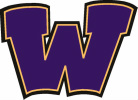 Attendance: 3 parentsAgenda:Treasurer’s Report and Book Fair  				PattyStudents Celebrate Learning Teacher Dinner			Patty   Teacher Appreciation Breakfast					PattyPTO Budget and Fundraising:$5,273.12 remains in the PTO account.Our budgeted remaining expenses are $5,170.00.  Student-Centered Learning Meal for Teachers: February 23  Nicole McCommas would like to send out an email to the staff to find out what their preference is for conference meals. Nicole thought that the walking taco took too long to put together and was concerned that the staff didn’t have enough time to eat. She was thinking to Jimmy Johns, but will try to ask the staff first. This meal is a dinner for 100 staff and the meal should be ready to eat by 2:45pm.    Book Fair at Barnes and Noble: December 10th The book fair seemed to be a success. We will find out the final results after the on-line sales are recorded at the end of the week. Readers for the book fair were Mr. Jacobs, Mr. Reinhold and Ms. Bornhoft. Wrapping tips totaled 178.36.Kelly Reinhold’s wish list books were purchased using the tip money and the remainder was used to purchase a gift card for the library.Silver Cord volunteers were used to hand out flyers, but we did get in trouble for “soliciting” to the customers. If we do that, then Barnes and Noble will take some of the book fair profits.  Teacher Appreciation Breakfast:  January 13thDiscussed having the teacher appreciation breakfast on the teacher work day of January 13th. Karen Labenz will talk to Janice Simmons to coordinate. Adam approved the date and we would just need to know if that would work for Janice.Upcoming Events:  Volunteers needed to coordinateTeacher Appreciation Breakfast January 13th???Students Celebrate Learning: February 23Spring Tailgate: April/early May TBDTeacher Appreciation Week: MaySchool Supply Drive: TBDNext PTO Meeting: Tuesday, January 10th at 7pm in the WMS Media Center